1It’s an illusion…That you can control anything, other than how you choose to be. 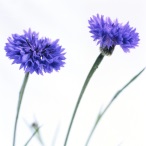 4It’s a paradox: We have to give up trying to control, in order to gain greater control of ourselves.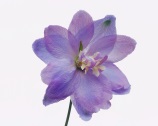 2You can’t control 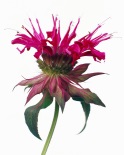 what happens to youhow others behave,5So, accept things and people for how they are 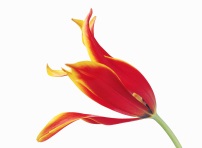 make a conscious choice of how you want to be instead3You can control How you want to respond (“the last of the human freedoms” Viktor Frankl)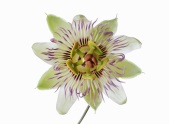 6After all, in reality it’s never the event (or the other person) that’s the problem, it’s how you react to it/them that is!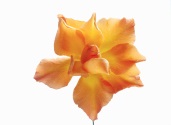 